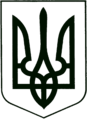 УКРАЇНА
МОГИЛІВ-ПОДІЛЬСЬКА МІСЬКА РАДА
ВІННИЦЬКОЇ ОБЛАСТІВИКОНАВЧИЙ КОМІТЕТРІШЕННЯ №219   Від 27.07.2023р.                                                           м. Могилів-Подільський                        Про постановку громадян на квартирний облік        Керуючись ст. 47 Конституції України, ст. 30 Закону України «Про місцеве самоврядування в Україні», ст.ст. 9, 15, 31, 34, 38, 39, 45 Житлового кодексу України, наказом Служби безпеки України від 06.11.2007 року №792 «Про затвердження Інструкції про організацію забезпечення і надання військовослужбовцям Служби безпеки України та членам їх сімей житлових приміщень», Правилами обліку громадян, які потребують поліпшення житлових умов і надання їм жилих приміщень в УРСР, затверджених постановою Ради Міністрів УРСР, Укрпрофради від 11.12.1984 року, розглянувши матеріали представлені житловою комісією міськвиконкому, -виконком міської ради ВИРІШИВ:  1. Включити у першочерговий список квартирного обліку:      - гр. ___________________, _______ року народження, склад сім’ї         _ особи. Працює в Могилів-Подільському районному відділі Управління         Служби безпеки України. Підставою для взяття на облік є відсутність         житла. Учасник бойових дій.2. Головному спеціалісту з житлових питань відділу комунального майна      управління житлово – комунального господарства міської ради     Кушніру П.П. здійснити заходи, передбачені чинним законодавством, згідно       з даним рішенням.  3. Контроль за виконанням даного рішення покласти на заступника міського       голови з питань діяльності виконавчих органів Слободянюка М.В.. Міський голова 	                                               Геннадій ГЛУХМАНЮК